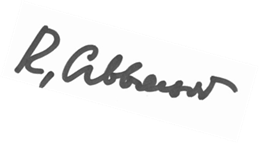 Fənnin adı, kodu və kreditlərin sayıFənnin adı, kodu və kreditlərin sayıGEOG306, Azərbaycanın fiziki və iqtisadi coğrafiyası, 6 AKTSGEOG306, Azərbaycanın fiziki və iqtisadi coğrafiyası, 6 AKTSDepartamentDepartamentCoğrafiya və Ətraf Mühit Coğrafiya və Ətraf Mühit Proqram (bakalavr, magistr)Proqram (bakalavr, magistr)BakalavrBakalavrTədris semestriTədris semestri2017/18, payız2017/18, payızFənni tədris edən müəllim (lər)Fənni tədris edən müəllim (lər)Rövşən Nəriman oğlu KərimovRövşən Nəriman oğlu KərimovE-mail:E-mail:rovshan_karimov@yahoo.com rovshan_karimov@yahoo.com Telefon:Telefon:+994556881566, +994504886420+994556881566, +994504886420Mühazirə otağı/CədvəlMühazirə otağı/CədvəlKonsultasiya vaxtıKonsultasiya vaxtıPrerekvizitlərPrerekvizitlərPrerekvizitlərYoxYoxYoxYoxTədris diliTədris diliTədris diliAzərbaycan  Azərbaycan  Azərbaycan  Azərbaycan  Fənnin növü (məcburi, seçmə)Fənnin növü (məcburi, seçmə)Fənnin növü (məcburi, seçmə)MəcburiMəcburiMəcburiMəcburiDərsliklər və əlavə ədəbiyyatDərsliklər və əlavə ədəbiyyatDərsliklər və əlavə ədəbiyyat1. Müseyibov M.A Azərbaycanın fiziki coğrafiyası. Maarif, Bakı, 1998.2. Azərbaycan Respublikasının təbii landşaftları. AzTU, Bakı, 2012.3. Paşayev N.Ə., Əyyubov N.H., Eminov Z.N. Azərbaycan Respublikasının iqtisadi, sosial və siyasi coğrafiyası. Bakı. 2010. 4. Azərbaycanın iqtisadi və sosial coğrafiyası. Bakı Universiteti nəşriyyatı. Bakı. 2010.5. N.Məmmədov, A.Məhərrəmov, S.Əhmədova. Azərbaycan iqtisadiyyatı. Bakı, 2011. Həmçinin İnternet resurslar, dövlət qurumlarının rəsmi saytları.1. Müseyibov M.A Azərbaycanın fiziki coğrafiyası. Maarif, Bakı, 1998.2. Azərbaycan Respublikasının təbii landşaftları. AzTU, Bakı, 2012.3. Paşayev N.Ə., Əyyubov N.H., Eminov Z.N. Azərbaycan Respublikasının iqtisadi, sosial və siyasi coğrafiyası. Bakı. 2010. 4. Azərbaycanın iqtisadi və sosial coğrafiyası. Bakı Universiteti nəşriyyatı. Bakı. 2010.5. N.Məmmədov, A.Məhərrəmov, S.Əhmədova. Azərbaycan iqtisadiyyatı. Bakı, 2011. Həmçinin İnternet resurslar, dövlət qurumlarının rəsmi saytları.1. Müseyibov M.A Azərbaycanın fiziki coğrafiyası. Maarif, Bakı, 1998.2. Azərbaycan Respublikasının təbii landşaftları. AzTU, Bakı, 2012.3. Paşayev N.Ə., Əyyubov N.H., Eminov Z.N. Azərbaycan Respublikasının iqtisadi, sosial və siyasi coğrafiyası. Bakı. 2010. 4. Azərbaycanın iqtisadi və sosial coğrafiyası. Bakı Universiteti nəşriyyatı. Bakı. 2010.5. N.Məmmədov, A.Məhərrəmov, S.Əhmədova. Azərbaycan iqtisadiyyatı. Bakı, 2011. Həmçinin İnternet resurslar, dövlət qurumlarının rəsmi saytları.1. Müseyibov M.A Azərbaycanın fiziki coğrafiyası. Maarif, Bakı, 1998.2. Azərbaycan Respublikasının təbii landşaftları. AzTU, Bakı, 2012.3. Paşayev N.Ə., Əyyubov N.H., Eminov Z.N. Azərbaycan Respublikasının iqtisadi, sosial və siyasi coğrafiyası. Bakı. 2010. 4. Azərbaycanın iqtisadi və sosial coğrafiyası. Bakı Universiteti nəşriyyatı. Bakı. 2010.5. N.Məmmədov, A.Məhərrəmov, S.Əhmədova. Azərbaycan iqtisadiyyatı. Bakı, 2011. Həmçinin İnternet resurslar, dövlət qurumlarının rəsmi saytları.Tədris metodlarıTədris metodlarıTədris metodlarıMühazirə Mühazirə Tədris metodlarıTədris metodlarıTədris metodlarıQrup müzakirəsiQrup müzakirəsiTədris metodlarıTədris metodlarıTədris metodlarıFərdi tapşırıqlarFərdi tapşırıqlarTədris metodlarıTədris metodlarıTədris metodlarıQiymətləndirməQiymətləndirməQiymətləndirməKomponentləriKomponentləriTarix Faiz (%)QiymətləndirməQiymətləndirməQiymətləndirməAralıq imtahanı (test)Aralıq imtahanı (test)02.11.201730QiymətləndirməQiymətləndirməQiymətləndirməQiymətləndirməQiymətləndirməQiymətləndirməAktivlikAktivlik10QiymətləndirməQiymətləndirməQiymətləndirməDavamiyyətDavamiyyət10QiymətləndirməQiymətləndirməQiymətləndirməKuiz (test formasında)Kuiz (test formasında)10QiymətləndirməQiymətləndirməQiymətləndirməKurs işi (Esse)Kurs işi (Esse)10QiymətləndirməQiymətləndirməQiymətləndirməFinal  imtahanı (test)Final  imtahanı (test)30QiymətləndirməQiymətləndirməQiymətləndirməQiymətləndirməQiymətləndirməQiymətləndirməYekunYekun100Kursun təsviriKursun təsviriKursun təsviri“Azərbaycanın fiziki və iqtisadi coğrafiyası” kursu tədris olunarkən tələbələrə Azərbaycanın, onun müxtəlif fiziki-coğrafi və iqtisadi rayonlarının təbiəti, o cümlədən təbii-coğrafi şəraiti, relyefi, faydalı qazıntıları, digər təbii ehtiyatları, iqlimi, səth suları, torpaq-bitki örtüyü və s., həmçinin əhalisi, təsərrüfat sahələrinin vəziyyəti və sosial-iqtisadi inkişafı barədə məlumat veriləcək. Kursun tədrisi Azərbaycan dilindədir, onun tədrisi zamanı müxtəlif ədəbiyyat materiallarından, həmçinin Azərbaycana dair son statistik göstəricilərdən istifadə ediləcəkdir.    “Azərbaycanın fiziki və iqtisadi coğrafiyası” kursu tədris olunarkən tələbələrə Azərbaycanın, onun müxtəlif fiziki-coğrafi və iqtisadi rayonlarının təbiəti, o cümlədən təbii-coğrafi şəraiti, relyefi, faydalı qazıntıları, digər təbii ehtiyatları, iqlimi, səth suları, torpaq-bitki örtüyü və s., həmçinin əhalisi, təsərrüfat sahələrinin vəziyyəti və sosial-iqtisadi inkişafı barədə məlumat veriləcək. Kursun tədrisi Azərbaycan dilindədir, onun tədrisi zamanı müxtəlif ədəbiyyat materiallarından, həmçinin Azərbaycana dair son statistik göstəricilərdən istifadə ediləcəkdir.    “Azərbaycanın fiziki və iqtisadi coğrafiyası” kursu tədris olunarkən tələbələrə Azərbaycanın, onun müxtəlif fiziki-coğrafi və iqtisadi rayonlarının təbiəti, o cümlədən təbii-coğrafi şəraiti, relyefi, faydalı qazıntıları, digər təbii ehtiyatları, iqlimi, səth suları, torpaq-bitki örtüyü və s., həmçinin əhalisi, təsərrüfat sahələrinin vəziyyəti və sosial-iqtisadi inkişafı barədə məlumat veriləcək. Kursun tədrisi Azərbaycan dilindədir, onun tədrisi zamanı müxtəlif ədəbiyyat materiallarından, həmçinin Azərbaycana dair son statistik göstəricilərdən istifadə ediləcəkdir.    “Azərbaycanın fiziki və iqtisadi coğrafiyası” kursu tədris olunarkən tələbələrə Azərbaycanın, onun müxtəlif fiziki-coğrafi və iqtisadi rayonlarının təbiəti, o cümlədən təbii-coğrafi şəraiti, relyefi, faydalı qazıntıları, digər təbii ehtiyatları, iqlimi, səth suları, torpaq-bitki örtüyü və s., həmçinin əhalisi, təsərrüfat sahələrinin vəziyyəti və sosial-iqtisadi inkişafı barədə məlumat veriləcək. Kursun tədrisi Azərbaycan dilindədir, onun tədrisi zamanı müxtəlif ədəbiyyat materiallarından, həmçinin Azərbaycana dair son statistik göstəricilərdən istifadə ediləcəkdir.    Kursun məqsədiKursun məqsədiKursun məqsədiKursun məqsədi Azərbaycanın təbii şəraiti və ehtiyatları, burada müşahidə olunan fiziki-coğrafi proseslər, həmçinin ölkənin ayrı-ayrı regionlarının əhalisi və təsərrüfatı haqqında tələbələrə yeni biliklər aşılamaq, əvvəlki bilikləri isə daha da genişləndirməkdir.Kursun məqsədi Azərbaycanın təbii şəraiti və ehtiyatları, burada müşahidə olunan fiziki-coğrafi proseslər, həmçinin ölkənin ayrı-ayrı regionlarının əhalisi və təsərrüfatı haqqında tələbələrə yeni biliklər aşılamaq, əvvəlki bilikləri isə daha da genişləndirməkdir.Kursun məqsədi Azərbaycanın təbii şəraiti və ehtiyatları, burada müşahidə olunan fiziki-coğrafi proseslər, həmçinin ölkənin ayrı-ayrı regionlarının əhalisi və təsərrüfatı haqqında tələbələrə yeni biliklər aşılamaq, əvvəlki bilikləri isə daha da genişləndirməkdir.Kursun məqsədi Azərbaycanın təbii şəraiti və ehtiyatları, burada müşahidə olunan fiziki-coğrafi proseslər, həmçinin ölkənin ayrı-ayrı regionlarının əhalisi və təsərrüfatı haqqında tələbələrə yeni biliklər aşılamaq, əvvəlki bilikləri isə daha da genişləndirməkdir.Tədrisin (öyrənmənin) nəticələriTədrisin (öyrənmənin) nəticələriTədrisin (öyrənmənin) nəticələriSemestrin sonunda tələbələr aşağıdakıları bacaracaqlar:1. Azərbaycan Respublikasının təbii-coğrafi şəraiti, geoloji quruluşu, relyefi, faydalı qazıntıları, iqlimi, çayları, gölləri, yeraltı suları, bioloji ehtiyatları və s. barədə bilikləri mənimsəmiş olacaqlar.2. Azərbaycan Respublikası ərazisində iqlimin, çay şəbəkəsinin, torpaq-bitki örtüyünün xüsusiyyətlərini, onların ayrı-ayrı fiziki-coğrafi rayonlar üzrə fərqli olmasının səbəblərini biləcəklər.3. Azərbaycan Respublikasında əhalinin, əmək ehtiyatlarının kəmiyyət və keyfiyyət göstəricilərinin təhlili əsasında demoqrafik inkişafda gedən meyilləri aşkarlayacaq, ölkədəki mövcud demoqrafik situasiya barədə geniş təsəvvürə malik olacaqlar.4. Ölkənin iqtisadiyyatı və sosial-iqtisadi inkişafı, onun sənayesi, kənd təsərrüfatı, nəqliyyatı, digər istehsal və qeyri-istehsal sahələrinin vəziyyəti, onun sahə və ərazi strukturu, ölkənin xarici iqtisadi əlaqələri barədə məlumatlı olacaqlar.Semestrin sonunda tələbələr aşağıdakıları bacaracaqlar:1. Azərbaycan Respublikasının təbii-coğrafi şəraiti, geoloji quruluşu, relyefi, faydalı qazıntıları, iqlimi, çayları, gölləri, yeraltı suları, bioloji ehtiyatları və s. barədə bilikləri mənimsəmiş olacaqlar.2. Azərbaycan Respublikası ərazisində iqlimin, çay şəbəkəsinin, torpaq-bitki örtüyünün xüsusiyyətlərini, onların ayrı-ayrı fiziki-coğrafi rayonlar üzrə fərqli olmasının səbəblərini biləcəklər.3. Azərbaycan Respublikasında əhalinin, əmək ehtiyatlarının kəmiyyət və keyfiyyət göstəricilərinin təhlili əsasında demoqrafik inkişafda gedən meyilləri aşkarlayacaq, ölkədəki mövcud demoqrafik situasiya barədə geniş təsəvvürə malik olacaqlar.4. Ölkənin iqtisadiyyatı və sosial-iqtisadi inkişafı, onun sənayesi, kənd təsərrüfatı, nəqliyyatı, digər istehsal və qeyri-istehsal sahələrinin vəziyyəti, onun sahə və ərazi strukturu, ölkənin xarici iqtisadi əlaqələri barədə məlumatlı olacaqlar.Semestrin sonunda tələbələr aşağıdakıları bacaracaqlar:1. Azərbaycan Respublikasının təbii-coğrafi şəraiti, geoloji quruluşu, relyefi, faydalı qazıntıları, iqlimi, çayları, gölləri, yeraltı suları, bioloji ehtiyatları və s. barədə bilikləri mənimsəmiş olacaqlar.2. Azərbaycan Respublikası ərazisində iqlimin, çay şəbəkəsinin, torpaq-bitki örtüyünün xüsusiyyətlərini, onların ayrı-ayrı fiziki-coğrafi rayonlar üzrə fərqli olmasının səbəblərini biləcəklər.3. Azərbaycan Respublikasında əhalinin, əmək ehtiyatlarının kəmiyyət və keyfiyyət göstəricilərinin təhlili əsasında demoqrafik inkişafda gedən meyilləri aşkarlayacaq, ölkədəki mövcud demoqrafik situasiya barədə geniş təsəvvürə malik olacaqlar.4. Ölkənin iqtisadiyyatı və sosial-iqtisadi inkişafı, onun sənayesi, kənd təsərrüfatı, nəqliyyatı, digər istehsal və qeyri-istehsal sahələrinin vəziyyəti, onun sahə və ərazi strukturu, ölkənin xarici iqtisadi əlaqələri barədə məlumatlı olacaqlar.Semestrin sonunda tələbələr aşağıdakıları bacaracaqlar:1. Azərbaycan Respublikasının təbii-coğrafi şəraiti, geoloji quruluşu, relyefi, faydalı qazıntıları, iqlimi, çayları, gölləri, yeraltı suları, bioloji ehtiyatları və s. barədə bilikləri mənimsəmiş olacaqlar.2. Azərbaycan Respublikası ərazisində iqlimin, çay şəbəkəsinin, torpaq-bitki örtüyünün xüsusiyyətlərini, onların ayrı-ayrı fiziki-coğrafi rayonlar üzrə fərqli olmasının səbəblərini biləcəklər.3. Azərbaycan Respublikasında əhalinin, əmək ehtiyatlarının kəmiyyət və keyfiyyət göstəricilərinin təhlili əsasında demoqrafik inkişafda gedən meyilləri aşkarlayacaq, ölkədəki mövcud demoqrafik situasiya barədə geniş təsəvvürə malik olacaqlar.4. Ölkənin iqtisadiyyatı və sosial-iqtisadi inkişafı, onun sənayesi, kənd təsərrüfatı, nəqliyyatı, digər istehsal və qeyri-istehsal sahələrinin vəziyyəti, onun sahə və ərazi strukturu, ölkənin xarici iqtisadi əlaqələri barədə məlumatlı olacaqlar.Qaydalar (Tədris siyasəti və davranış)Qaydalar (Tədris siyasəti və davranış)Qaydalar (Tədris siyasəti və davranış)Tədrisin keyfiyyətini təmin etmək məqsədilə mümkün qədər illustrativ materiallara (xəritə, qrafik təsvir və diaqramlara) yer ayrılmışdır.Aktivlik 10 balla qiymətləndirilir. Belə ki, tələbənin dərs zamanı ümumi hazırlığı şifahi suallar əsasında 1-3 balla qiymətləndirilir. Semestrin sonuna qədər bu ballar yığılıb (maksimum 10) müəyyən edilir. Tələbənin davamiyyəti, dərsə vaxtında gəlib-gəlməməsi, tapşırıqları vaxtında yerinə yetirməsi, özünü dərsdə diqqətli aparması da nəzərə alınır (10 bala qədər). Hər 3-cü qaib tələbənin 1 balını silmiş olur. Tədris prosesi zamanı auditoriyada nizam-intizamın pozulması hallarına yol verən tələbənin aktivlik balı mənfi qiymətləndirilə, yaxud da tələbə auditoriyadan xaric oluna bilər.Kuiz üçün 10 bal ayrılıb. Semestr ərzində ən azı iki kuiz keçirilir (iki kuiz olarsa, hərəsi 5 baldan hesablanacaq).Kurs işi (layihə) hər bir tələbəyə verilən fərdi tapşırıqdır və maksimum 10 balla qiymətləndirilir. Kurs işinə yazı (5-8 səhifə) və təqdimat (təxminən 10-15 slayd ətrafında) daxildir. Qiymətləndirmə zamanı aşağıdakı meyarlar nəzərə alınır:1.	Mövzunun 5-7 səhifəlik yazıda tam əhatə olunması (2 bal)2.	Daha müasir ədəbiyyatdan istifadə (2 bal)3.	Alınan nəticələrin spesifik və konkret olması (2 bal)4.	Təqdimat zamanı qazanılmış biliklərin yaxşı nümayiş etdirilməsi (2 bal)5.	Təqdimatdan sonra verilən suallara cavabların verilə bilməsi (2 bal)Aralıq və final imtahanları yazılı test formasında olacaq.Tədrisin keyfiyyətini təmin etmək məqsədilə mümkün qədər illustrativ materiallara (xəritə, qrafik təsvir və diaqramlara) yer ayrılmışdır.Aktivlik 10 balla qiymətləndirilir. Belə ki, tələbənin dərs zamanı ümumi hazırlığı şifahi suallar əsasında 1-3 balla qiymətləndirilir. Semestrin sonuna qədər bu ballar yığılıb (maksimum 10) müəyyən edilir. Tələbənin davamiyyəti, dərsə vaxtında gəlib-gəlməməsi, tapşırıqları vaxtında yerinə yetirməsi, özünü dərsdə diqqətli aparması da nəzərə alınır (10 bala qədər). Hər 3-cü qaib tələbənin 1 balını silmiş olur. Tədris prosesi zamanı auditoriyada nizam-intizamın pozulması hallarına yol verən tələbənin aktivlik balı mənfi qiymətləndirilə, yaxud da tələbə auditoriyadan xaric oluna bilər.Kuiz üçün 10 bal ayrılıb. Semestr ərzində ən azı iki kuiz keçirilir (iki kuiz olarsa, hərəsi 5 baldan hesablanacaq).Kurs işi (layihə) hər bir tələbəyə verilən fərdi tapşırıqdır və maksimum 10 balla qiymətləndirilir. Kurs işinə yazı (5-8 səhifə) və təqdimat (təxminən 10-15 slayd ətrafında) daxildir. Qiymətləndirmə zamanı aşağıdakı meyarlar nəzərə alınır:1.	Mövzunun 5-7 səhifəlik yazıda tam əhatə olunması (2 bal)2.	Daha müasir ədəbiyyatdan istifadə (2 bal)3.	Alınan nəticələrin spesifik və konkret olması (2 bal)4.	Təqdimat zamanı qazanılmış biliklərin yaxşı nümayiş etdirilməsi (2 bal)5.	Təqdimatdan sonra verilən suallara cavabların verilə bilməsi (2 bal)Aralıq və final imtahanları yazılı test formasında olacaq.Tədrisin keyfiyyətini təmin etmək məqsədilə mümkün qədər illustrativ materiallara (xəritə, qrafik təsvir və diaqramlara) yer ayrılmışdır.Aktivlik 10 balla qiymətləndirilir. Belə ki, tələbənin dərs zamanı ümumi hazırlığı şifahi suallar əsasında 1-3 balla qiymətləndirilir. Semestrin sonuna qədər bu ballar yığılıb (maksimum 10) müəyyən edilir. Tələbənin davamiyyəti, dərsə vaxtında gəlib-gəlməməsi, tapşırıqları vaxtında yerinə yetirməsi, özünü dərsdə diqqətli aparması da nəzərə alınır (10 bala qədər). Hər 3-cü qaib tələbənin 1 balını silmiş olur. Tədris prosesi zamanı auditoriyada nizam-intizamın pozulması hallarına yol verən tələbənin aktivlik balı mənfi qiymətləndirilə, yaxud da tələbə auditoriyadan xaric oluna bilər.Kuiz üçün 10 bal ayrılıb. Semestr ərzində ən azı iki kuiz keçirilir (iki kuiz olarsa, hərəsi 5 baldan hesablanacaq).Kurs işi (layihə) hər bir tələbəyə verilən fərdi tapşırıqdır və maksimum 10 balla qiymətləndirilir. Kurs işinə yazı (5-8 səhifə) və təqdimat (təxminən 10-15 slayd ətrafında) daxildir. Qiymətləndirmə zamanı aşağıdakı meyarlar nəzərə alınır:1.	Mövzunun 5-7 səhifəlik yazıda tam əhatə olunması (2 bal)2.	Daha müasir ədəbiyyatdan istifadə (2 bal)3.	Alınan nəticələrin spesifik və konkret olması (2 bal)4.	Təqdimat zamanı qazanılmış biliklərin yaxşı nümayiş etdirilməsi (2 bal)5.	Təqdimatdan sonra verilən suallara cavabların verilə bilməsi (2 bal)Aralıq və final imtahanları yazılı test formasında olacaq.Tədrisin keyfiyyətini təmin etmək məqsədilə mümkün qədər illustrativ materiallara (xəritə, qrafik təsvir və diaqramlara) yer ayrılmışdır.Aktivlik 10 balla qiymətləndirilir. Belə ki, tələbənin dərs zamanı ümumi hazırlığı şifahi suallar əsasında 1-3 balla qiymətləndirilir. Semestrin sonuna qədər bu ballar yığılıb (maksimum 10) müəyyən edilir. Tələbənin davamiyyəti, dərsə vaxtında gəlib-gəlməməsi, tapşırıqları vaxtında yerinə yetirməsi, özünü dərsdə diqqətli aparması da nəzərə alınır (10 bala qədər). Hər 3-cü qaib tələbənin 1 balını silmiş olur. Tədris prosesi zamanı auditoriyada nizam-intizamın pozulması hallarına yol verən tələbənin aktivlik balı mənfi qiymətləndirilə, yaxud da tələbə auditoriyadan xaric oluna bilər.Kuiz üçün 10 bal ayrılıb. Semestr ərzində ən azı iki kuiz keçirilir (iki kuiz olarsa, hərəsi 5 baldan hesablanacaq).Kurs işi (layihə) hər bir tələbəyə verilən fərdi tapşırıqdır və maksimum 10 balla qiymətləndirilir. Kurs işinə yazı (5-8 səhifə) və təqdimat (təxminən 10-15 slayd ətrafında) daxildir. Qiymətləndirmə zamanı aşağıdakı meyarlar nəzərə alınır:1.	Mövzunun 5-7 səhifəlik yazıda tam əhatə olunması (2 bal)2.	Daha müasir ədəbiyyatdan istifadə (2 bal)3.	Alınan nəticələrin spesifik və konkret olması (2 bal)4.	Təqdimat zamanı qazanılmış biliklərin yaxşı nümayiş etdirilməsi (2 bal)5.	Təqdimatdan sonra verilən suallara cavabların verilə bilməsi (2 bal)Aralıq və final imtahanları yazılı test formasında olacaq.Cədvəl (dəyişdirilə bilər)Cədvəl (dəyişdirilə bilər)Cədvəl (dəyişdirilə bilər)Cədvəl (dəyişdirilə bilər)Cədvəl (dəyişdirilə bilər)Cədvəl (dəyişdirilə bilər)Cədvəl (dəyişdirilə bilər)HəftəTarixFənnin mövzularıFənnin mövzularıDərslik /TapşırıqlarDərslik /TapşırıqlarDərslik /Tapşırıqlar20 SentyabrAzərbaycanın coğrafi mövqeyi, təbii şəraiti, relyefiAzərbaycanın coğrafi mövqeyi, təbii şəraiti, relyefiMüseyibov M.A. Azərbaycanın fiziki coğrafiyası. Maarif, Bakı, 1998.Müseyibov M.A. Azərbaycanın fiziki coğrafiyası. Maarif, Bakı, 1998.Müseyibov M.A. Azərbaycanın fiziki coğrafiyası. Maarif, Bakı, 1998.27 SentyabrAzərbaycanın geoloji quruluşu, faydalı qazıntıları, mineral sularıAzərbaycanın geoloji quruluşu, faydalı qazıntıları, mineral sularıMüseyibov M.A. Azərbaycanın fiziki coğrafiyası. Maarif, Bakı, 1998.Müseyibov M.A. Azərbaycanın fiziki coğrafiyası. Maarif, Bakı, 1998.Müseyibov M.A. Azərbaycanın fiziki coğrafiyası. Maarif, Bakı, 1998.4 OktyabrAzərbaycanın iqlimi, hakim küləklər, atmosfer yağıntıları, havanın temperaturu, iqlim tipləriAzərbaycanın iqlimi, hakim küləklər, atmosfer yağıntıları, havanın temperaturu, iqlim tipləriMüseyibov M.A. Azərbaycanın fiziki coğrafiyası. Maarif, Bakı, 1998.Müseyibov M.A. Azərbaycanın fiziki coğrafiyası. Maarif, Bakı, 1998.Müseyibov M.A. Azərbaycanın fiziki coğrafiyası. Maarif, Bakı, 1998.11 OktyabrAzərbaycanın daxili suları. Çayları, gölləri, süni su tutarları, yeraltı suları və buzlaqları. Xəzər dənizi və onun problemləriAzərbaycanın daxili suları. Çayları, gölləri, süni su tutarları, yeraltı suları və buzlaqları. Xəzər dənizi və onun problemləriMüseyibov M.A. Azərbaycanın fiziki coğrafiyası. Maarif, Bakı, 1998.Müseyibov M.A. Azərbaycanın fiziki coğrafiyası. Maarif, Bakı, 1998.Müseyibov M.A. Azərbaycanın fiziki coğrafiyası. Maarif, Bakı, 1998.18 OktyabrAzərbaycanın torpaq-bitki örtüyü, heyvanlar aləmi, landşaftları və onların şaquli differensiasiyası. Azərbaycanın torpaq-bitki örtüyü, heyvanlar aləmi, landşaftları və onların şaquli differensiasiyası. 1. Müseyibov M.A. Azərbaycanın fiziki coğrafiyası. Maarif, Bakı, 1998.2. Azərbaycan Respublikasının təbii landşaftları. AzTU, Bakı, 2012.1. Müseyibov M.A. Azərbaycanın fiziki coğrafiyası. Maarif, Bakı, 1998.2. Azərbaycan Respublikasının təbii landşaftları. AzTU, Bakı, 2012.1. Müseyibov M.A. Azərbaycanın fiziki coğrafiyası. Maarif, Bakı, 1998.2. Azərbaycan Respublikasının təbii landşaftları. AzTU, Bakı, 2012.25 OktyabrAzərbaycanda təbii fəlakətlər. Ekoloji problemlər və ətraf mühitin mühafizəsi. Fiziki-coğrafi rayonlaşma.Azərbaycanda təbii fəlakətlər. Ekoloji problemlər və ətraf mühitin mühafizəsi. Fiziki-coğrafi rayonlaşma.1. Müseyibov M.A. Azərbaycanın fiziki coğrafiyası. Maarif, Bakı, 1998.2. Azərbaycan Respublikasının təbii landşaftları. AzTU, Bakı, 2012.1. Müseyibov M.A. Azərbaycanın fiziki coğrafiyası. Maarif, Bakı, 1998.2. Azərbaycan Respublikasının təbii landşaftları. AzTU, Bakı, 2012.1. Müseyibov M.A. Azərbaycanın fiziki coğrafiyası. Maarif, Bakı, 1998.2. Azərbaycan Respublikasının təbii landşaftları. AzTU, Bakı, 2012.1 NoyabrAzərbaycanın iqtisadi və siyasi-coğrafi mövqeyi, əhalisi, onun tərkibi, artımı və miqrasiyası. Azərbaycanın iqtisadi və siyasi-coğrafi mövqeyi, əhalisi, onun tərkibi, artımı və miqrasiyası. 1. Paşayev N.Ə., Əyyubov N.H., Eminov Z.N. Azərbaycan Respublikasının iqtisadi, sosial və siyasi coğrafiyası. Bakı. 2010. 2. Azərbaycanın iqtisadi və sosial coğrafiyası. Bakı Universiteti nəşriyyatı. Bakı. 2010.1. Paşayev N.Ə., Əyyubov N.H., Eminov Z.N. Azərbaycan Respublikasının iqtisadi, sosial və siyasi coğrafiyası. Bakı. 2010. 2. Azərbaycanın iqtisadi və sosial coğrafiyası. Bakı Universiteti nəşriyyatı. Bakı. 2010.1. Paşayev N.Ə., Əyyubov N.H., Eminov Z.N. Azərbaycan Respublikasının iqtisadi, sosial və siyasi coğrafiyası. Bakı. 2010. 2. Azərbaycanın iqtisadi və sosial coğrafiyası. Bakı Universiteti nəşriyyatı. Bakı. 2010.8 NoyabrAzərbaycanın energetika sənayesi. Neft və qaz istehsalı. Alternativ enerji mənbələri.Azərbaycanın energetika sənayesi. Neft və qaz istehsalı. Alternativ enerji mənbələri.1. Paşayev N.Ə., Əyyubov N.H., Eminov Z.N. Azərbaycan Respublikasının iqtisadi, sosial və siyasi coğrafiyası. Bakı. 2010. 2. Azərbaycanın iqtisadi və sosial coğrafiyası. Bakı Universiteti nəşriyyatı. Bakı. 2010.3. N.Məmmədov, A.Məhərrəmov, S.Əhmədova. Azərbaycan iqtisadiyyatı. Bakı, 2011.1. Paşayev N.Ə., Əyyubov N.H., Eminov Z.N. Azərbaycan Respublikasının iqtisadi, sosial və siyasi coğrafiyası. Bakı. 2010. 2. Azərbaycanın iqtisadi və sosial coğrafiyası. Bakı Universiteti nəşriyyatı. Bakı. 2010.3. N.Məmmədov, A.Məhərrəmov, S.Əhmədova. Azərbaycan iqtisadiyyatı. Bakı, 2011.1. Paşayev N.Ə., Əyyubov N.H., Eminov Z.N. Azərbaycan Respublikasının iqtisadi, sosial və siyasi coğrafiyası. Bakı. 2010. 2. Azərbaycanın iqtisadi və sosial coğrafiyası. Bakı Universiteti nəşriyyatı. Bakı. 2010.3. N.Məmmədov, A.Məhərrəmov, S.Əhmədova. Azərbaycan iqtisadiyyatı. Bakı, 2011.15 NoyabrAzərbaycanın metallurgiya sənayesi, onun xammal bazası, tikinti materialları sənayesi və ağac emalıAzərbaycanın metallurgiya sənayesi, onun xammal bazası, tikinti materialları sənayesi və ağac emalı1. Paşayev N.Ə., Əyyubov N.H., Eminov Z.N. Azərbaycan Respublikasının iqtisadi, sosial və siyasi coğrafiyası. Bakı. 2010. 2. Azərbaycanın iqtisadi və sosial coğrafiyası. Bakı Universiteti nəşriyyatı. Bakı. 2010.3. N.Məmmədov, A.Məhərrəmov, S.Əhmədova. Azərbaycan iqtisadiyyatı. Bakı, 2011.1. Paşayev N.Ə., Əyyubov N.H., Eminov Z.N. Azərbaycan Respublikasının iqtisadi, sosial və siyasi coğrafiyası. Bakı. 2010. 2. Azərbaycanın iqtisadi və sosial coğrafiyası. Bakı Universiteti nəşriyyatı. Bakı. 2010.3. N.Məmmədov, A.Məhərrəmov, S.Əhmədova. Azərbaycan iqtisadiyyatı. Bakı, 2011.1. Paşayev N.Ə., Əyyubov N.H., Eminov Z.N. Azərbaycan Respublikasının iqtisadi, sosial və siyasi coğrafiyası. Bakı. 2010. 2. Azərbaycanın iqtisadi və sosial coğrafiyası. Bakı Universiteti nəşriyyatı. Bakı. 2010.3. N.Məmmədov, A.Məhərrəmov, S.Əhmədova. Azərbaycan iqtisadiyyatı. Bakı, 2011.22 NoyabrAzərbaycanın maşınqayırma və kimya sənayesiAzərbaycanın maşınqayırma və kimya sənayesi1. Paşayev N.Ə., Əyyubov N.H., Eminov Z.N. Azərbaycan Respublikasının iqtisadi, sosial və siyasi coğrafiyası. Bakı. 2010. 2. Azərbaycanın iqtisadi və sosial coğrafiyası. Bakı Universiteti nəşriyyatı. Bakı. 2010.3. N.Məmmədov, A.Məhərrəmov, S.Əhmədova. Azərbaycan iqtisadiyyatı. Bakı, 2011.1. Paşayev N.Ə., Əyyubov N.H., Eminov Z.N. Azərbaycan Respublikasının iqtisadi, sosial və siyasi coğrafiyası. Bakı. 2010. 2. Azərbaycanın iqtisadi və sosial coğrafiyası. Bakı Universiteti nəşriyyatı. Bakı. 2010.3. N.Məmmədov, A.Məhərrəmov, S.Əhmədova. Azərbaycan iqtisadiyyatı. Bakı, 2011.1. Paşayev N.Ə., Əyyubov N.H., Eminov Z.N. Azərbaycan Respublikasının iqtisadi, sosial və siyasi coğrafiyası. Bakı. 2010. 2. Azərbaycanın iqtisadi və sosial coğrafiyası. Bakı Universiteti nəşriyyatı. Bakı. 2010.3. N.Məmmədov, A.Məhərrəmov, S.Əhmədova. Azərbaycan iqtisadiyyatı. Bakı, 2011.29 NoyabrAzərbaycanın kənd təsərrüfatıAzərbaycanın kənd təsərrüfatı1. Paşayev N.Ə., Əyyubov N.H., Eminov Z.N. Azərbaycan Respublikasının iqtisadi, sosial və siyasi coğrafiyası. Bakı. 2010. 2. Azərbaycanın iqtisadi və sosial coğrafiyası. Bakı Universiteti nəşriyyatı. Bakı. 2010.3. N.Məmmədov, A.Məhərrəmov, S.Əhmədova. Azərbaycan iqtisadiyyatı. Bakı, 2011.1. Paşayev N.Ə., Əyyubov N.H., Eminov Z.N. Azərbaycan Respublikasının iqtisadi, sosial və siyasi coğrafiyası. Bakı. 2010. 2. Azərbaycanın iqtisadi və sosial coğrafiyası. Bakı Universiteti nəşriyyatı. Bakı. 2010.3. N.Məmmədov, A.Məhərrəmov, S.Əhmədova. Azərbaycan iqtisadiyyatı. Bakı, 2011.1. Paşayev N.Ə., Əyyubov N.H., Eminov Z.N. Azərbaycan Respublikasının iqtisadi, sosial və siyasi coğrafiyası. Bakı. 2010. 2. Azərbaycanın iqtisadi və sosial coğrafiyası. Bakı Universiteti nəşriyyatı. Bakı. 2010.3. N.Məmmədov, A.Məhərrəmov, S.Əhmədova. Azərbaycan iqtisadiyyatı. Bakı, 2011.6 DekabrAzərbaycanın nəqliyyat və rabitəsiAzərbaycanın nəqliyyat və rabitəsi1. Paşayev N.Ə., Əyyubov N.H., Eminov Z.N. Azərbaycan Respublikasının iqtisadi, sosial və siyasi coğrafiyası. Bakı. 2010. 2. Azərbaycanın iqtisadi və sosial coğrafiyası. Bakı Universiteti nəşriyyatı. Bakı. 2010.1. Paşayev N.Ə., Əyyubov N.H., Eminov Z.N. Azərbaycan Respublikasının iqtisadi, sosial və siyasi coğrafiyası. Bakı. 2010. 2. Azərbaycanın iqtisadi və sosial coğrafiyası. Bakı Universiteti nəşriyyatı. Bakı. 2010.1. Paşayev N.Ə., Əyyubov N.H., Eminov Z.N. Azərbaycan Respublikasının iqtisadi, sosial və siyasi coğrafiyası. Bakı. 2010. 2. Azərbaycanın iqtisadi və sosial coğrafiyası. Bakı Universiteti nəşriyyatı. Bakı. 2010.13 DekabrAzərbaycanda qeyri-istehsal (infrastruktur) sahələriAzərbaycanda qeyri-istehsal (infrastruktur) sahələri1. Paşayev N.Ə., Əyyubov N.H., Eminov Z.N. Azərbaycan Respublikasının iqtisadi, sosial və siyasi coğrafiyası. Bakı. 2010. 2. Azərbaycanın iqtisadi və sosial coğrafiyası. Bakı Universiteti nəşriyyatı. Bakı. 2010.1. Paşayev N.Ə., Əyyubov N.H., Eminov Z.N. Azərbaycan Respublikasının iqtisadi, sosial və siyasi coğrafiyası. Bakı. 2010. 2. Azərbaycanın iqtisadi və sosial coğrafiyası. Bakı Universiteti nəşriyyatı. Bakı. 2010.1. Paşayev N.Ə., Əyyubov N.H., Eminov Z.N. Azərbaycan Respublikasının iqtisadi, sosial və siyasi coğrafiyası. Bakı. 2010. 2. Azərbaycanın iqtisadi və sosial coğrafiyası. Bakı Universiteti nəşriyyatı. Bakı. 2010.20 DekabrAzərbaycanın iqtisadi-coğrafi rayonlarıAzərbaycanın iqtisadi-coğrafi rayonlarıAzərbaycanın iqtisadi və sosial coğrafiyası. Bakı Universiteti nəşriyyatı. Bakı. 2010.Azərbaycanın iqtisadi və sosial coğrafiyası. Bakı Universiteti nəşriyyatı. Bakı. 2010.Azərbaycanın iqtisadi və sosial coğrafiyası. Bakı Universiteti nəşriyyatı. Bakı. 2010.15. 27 DekabrAzərbaycanın xarici iqtisadi əlaqələri və beynəlxalq təşkilatlarda əməkdaşlığıAzərbaycanın xarici iqtisadi əlaqələri və beynəlxalq təşkilatlarda əməkdaşlığı1. Paşayev N.Ə., Əyyubov N.H., Eminov Z.N. Azərbaycan Respublikasının iqtisadi, sosial və siyasi coğrafiyası. Bakı. 2010. 2. N.Məmmədov, A.Məhərrəmov, S.Əhmədova. Azərbaycan iqtisadiyyatı. Bakı, 2011. 1. Paşayev N.Ə., Əyyubov N.H., Eminov Z.N. Azərbaycan Respublikasının iqtisadi, sosial və siyasi coğrafiyası. Bakı. 2010. 2. N.Məmmədov, A.Məhərrəmov, S.Əhmədova. Azərbaycan iqtisadiyyatı. Bakı, 2011. 1. Paşayev N.Ə., Əyyubov N.H., Eminov Z.N. Azərbaycan Respublikasının iqtisadi, sosial və siyasi coğrafiyası. Bakı. 2010. 2. N.Məmmədov, A.Məhərrəmov, S.Əhmədova. Azərbaycan iqtisadiyyatı. Bakı, 2011. 